ПРОЕКТ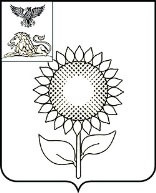 ПОСТАНОВЛЕНИЕАДМИНИСТРАЦИИ МУНИЦИПАЛЬНОГО РАЙОНА«АЛЕКСЕЕВСКИЙ РАЙОН И ГОРОД АЛЕКСЕЕВКА»БЕЛГОРОДСКОЙ ОБЛАСТИ«______»_____________2018 г.					       №________________309850 г. Алексеевка             В соответствии с федеральным законом от 6 октября 2003 года №131 «Об общих принципах организации местного самоуправления в Российской Федерации», постановлением администрации Алексеевского района от 17 марта 2011 года «О разработке и утверждении административных регламентов предоставления муниципальных услуг», заключением Алексеевской межрайонной прокуратуры на проект постановления администрации муниципального района «Алексеевский район и город Алексеевка» «Об утверждении административного регламента предоставления муниципальной услуги «Вовлечение граждан от 14 до 30 лет в добровольческую (волонтерскую) деятельность», администрация Алексеевского района постановляет:Отменить постановление администрации Алексеевского района от 26 июня 2012 года №511 «Об утверждении административного регламента предоставления муниципальной услуги».Контроль за исполнением настоящего постановления возложить на заместителя главы администрации Алексеевского района по социальной политике Брянцеву И.Н.Лист № _______из ______ листовЛИСТ СОГЛАСОВАНИЯпроекта постановленияадминистрации Алексеевского района Об отмене постановления администрации Алексеевского района от 26 июня 2012 года № 511Документу присвоен  № _____ от ________________ 2018г.Имя электронного файла _____________________________Постановление  подготовлено:Заместитель главы администрации  Алексеевского района по социальной политике                                                                    И. Брянцева              Постановление  согласовано:Начальник отдела муниципальной службы и кадров аппарата главы администрации Алексеевского района                                                   М. ШтеньНачальник отдела правовой экспертизы                                             Ю. БашлайНачальник отдела организационно-контрольной работы                          аппарата главы администрации                                                         Н.СкворцоваАлексеевского  района                                                                      Лист согласования оформил:Спивакова О.В. – 10.01.2018 г.  тел. 3-43-39Подпись, фамилия, имя, отчество, дата, рабочий телефонЛист № ________ из _______ листовЛИСТ  РАССЫЛКИпостановленияадминистрации Алексеевского района Об отмене постановления администрации Алексеевского района от17 августа 2016 года № 573Документу присвоен № ______ от ___ _____________2018г.Лист рассылки подготовил:                                      Спивакова О.В. 10.01.2018 г. тел. 3-43-39Подпись, фамилия, имя, отчество, дата, рабочий телефонОб отмене постановления администрации Алексеевского района от 26 июня 2012 года № 511ГлаваадминистрацииАлексеевского районаС. Сергачев1.Отдел информации и делопроизводства      администрации Алексеевского района   - 1 экз.2.Аппарат главы администрации Алексеевского района    - 1 экз.Заместитель главы администрации  Алексеевского района по социальной политике- 1 экз.